İlçesi			:İVRİNDİ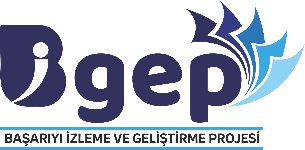 Okul/Kurum Adı	:İVRİNDİ ANADOLU LİSESİOKUL ÇALIŞMA RAPORUAKADEMİK ALANDA YAPILAN ÇALIŞMALAR (ORTAOKUL-ORTAÖĞRETİM KURUMLARI)BAŞARIYI İZLEME VE GELİŞTİRME(BİGEP) PROJESİNİN İLGİLİ MADDESİYAPILAN ÇALIŞMALAR(ÖZET OLARAK BELİRTİLECEKTİR)YAPILAN ÇALIŞMADAN SORUMLUYÖNETİCİ VEYA ÖĞRETMENYAPILAN ÇALIŞMAYA AİT BAĞLANTI ADRESİ(WEB SAYFASI, SOSYAL MEDYA HESAPLARI)ÇALIŞMANIN BAŞLAMA VE BİTİŞ TARİHLERİ1.6-  Okullarda 8. Ve 12. Sınıflar için Danışman Öğretmen(Eğitim Koçluğu) sistemi oluşturulur ve bu sisteme göre okul kapasitesine uygun olarak öğretmen - öğrenci eşleşmesi yapılır ve öğretmenler sorumlu oldukları öğrencilerin izleme ve takibini yüz yüze/çevrimiçi ortamda yapar.12. Sınıf öğrencilerinin danışman öğretmenleri belirlendi.Proje Koordinatörü Gamze YAMAÇLI Komisyon Üyeleri Ümit KURT - Hamide GÜRTEPE2021 KASIM – 2022 HAZİRAN1.4 Yüz yüze/uzaktan eğitim-öğretim faaliyetleri kapsamında yapılacak olan akademik başarıyı artırmaya yönelik çalışmalar okul yönetiminin koordinasyonunda Rehberlik Hizmetleri Yürütme Komisyonu, Sınıf-Şube rehber öğretmenleri ve Zümre Öğretmenleri işbirliği ile gerçekleştirilir.Okulumuz rehber öğretmeni İlayda ÇETİNER tarafından 12. Sınıf öğrencilerimize yönelik BİGEP bilgilendirme toplantısı gerçekleştirildiProje Koordinatörü Gamze YAMAÇLIRehber Öğretmenİlayda ÇETİNER25 KASIM 20211.7- Okul Proje Yürütme Komisyonu, okulun bir önceki yıla ait merkezi sınav sonuçlarına bakarak durumunu analiz eder, okul başarısını düşüren faktörleri belirleyerek okul başarısını artırmaya yönelik gerekli tedbirleri alırBir önceki yıl yükseköğrenim kurumlarına yerleşen öğrenciler hakkında bilgilendirme yapılarak 2021-2022 eğitim-öğretim yılında bu sayının artırılmasına yönelik neler yapılabileceğine dair toplantı yapıldı.Okul Müdürü Sevim SOYDAN  Proje Koordinatörü Gamze YAMAÇLI Komisyon Üyeleri Ümit KURT - Hamide GÜRTEPE22-26 KASIM 20211.12 EBA Akademik Destek Modülü‟nün yaygınlaştırılması için Okul yönetimince gerekli tedbirler alınır: Müdür Yardımcısı sorumluluğunda Bilişim Teknolojileri Öğretmeni/BT Rehberi, Okul Rehberlik Servisi, Sınıf/şube Rehber Öğretmeni, Zümre/şube Öğretmenler Kurulları tarafından modül öğrencilere tanıtılır, öğrencilerin modülü kullanımı teşvik edilir ve takibi yapılır. Okul Proje Yürütme Komisyonu tarafından, Eğitim Bilişim Ağı (EBA) Akademik Destek modülü üzerinden gerçekleştirilen her bir sınavın sonucu, bir önceki sınav sonucuyla karşılaştırılır, yüz yüze/uzaktan eğitim yoluyla gerçekleştirilen faaliyetler ile destekleme ve yetiştirme kurslarında öğrencilerin konu eksikliklerinin giderilmesi sağlanır.EBA Akademik Destek Modülü‟nün yaygınlaştırılması için okulumuz Almanca Öğretmeni Ümit KURT tarafından 12. Sınıflara bilgilendirme ve tanıtma çalışmaları yapıldı. EBA Akademik Destek’te yer alan deneme sınavlarının tarihleri hakkında bilgilendirmelerde bulunuldu.Proje Koordinatörü Gamze YAMAÇLI Komisyon Üyesi                    Ümit KURT6-10ARALIK20211.14 İl-İlçe-Okul Proje Yürütme Kurulları tarafından, kamu-özel kurum ve kuruluşlar, alanında başarılı kişilerle işbirliği yapılarak “Yüz Yüze/Çevrimiçi Kariyer Günleri” düzenlenir.Geleceğimizin teminatı çocuklarımızda yeni ufuklar açmak, gelecek hayatlarında kendileri ve ülkeleri için yararlı hizmetlerde bulunacakları meslek alanlarına yöneltmek amaçlı düzenlenen projemizde İvrindi İlçe Emniyet Müdürlüğümüzden Komiserlerimiz öğrencilerimizle buluştu. Polislik mesleğine giriş meslekte ilerleme gibi polislik mesleği üzerine öğrencilerimizle verimli keyifli bir bilgilendirme toplantısı gerçekleştirildi,Okul Müdürü Sevim SOYDAN  Proje Koordinatörü Gamze YAMAÇLI Komisyon Üyeleri Ümit KURT - Hamide GÜRTEPELİNK07 ARALIK 20211.4 Yüz yüze/uzaktan eğitim-öğretim faaliyetleri kapsamında yapılacak olan akademik başarıyı artırmaya yönelik çalışmalar okul yönetiminin koordinasyonunda Rehberlik Hizmetleri Yürütme Komisyonu, Sınıf-Şube rehber öğretmenleri ve Zümre Öğretmenleri işbirliği ile gerçekleştirilir.BİGEP kapsamında başarıyı arttırmak amacıyla 11. ve 12. Sınıf öğrencilerine okulumuz Rehber Öğretmeni İlayda ÇETİNER tarafından verilen “ Zamanı Etkili Kullanma ve Verimli Çalışma Yöntemleri” seminerleri yapıldı. Bu kapsamda 11 ve 12. sınıf öğrencilerimizin uzaktan eğitim sürecindeki motivasyon eksikliklerinin giderilmesi hedeflendi.Proje Koordinatörü Gamze YAMAÇLIRehber Öğretmenİlayda ÇETİNER1.13 İl genelinde; izleme ve değerlendirme sınavlarında başarı gösteren öğrenciler İlçe Millî EğitimMüdürlükleri tarafından ödüllendirilir. Ayrıca okullar, okul aile birliğinin desteğini alarak kendi okulunda başarı sağlayan öğrencileri de ödüllendirirDereceye giren öğrenciler ödüllendirildi.Okul Müdürü Sevim SOYDAN Edebiyat ÖğretmeniÖmer Faruk ESER23 ARALIK 20211.13 İl genelinde; izleme ve değerlendirme sınavlarında başarı gösteren öğrenciler İlçe Millî EğitimMüdürlükleri tarafından ödüllendirilir. Ayrıca okullar, okul aile birliğinin desteğini alarak kendi okulunda başarı sağlayan öğrencileri de ödüllendirir12-A Sınıfı öğrencilerimizden Sedanur SEZGİN BİGEP kapsamında BİGEP  denemelerinde İlçe Birincisi olurken, İl derecelendirmesinde okul türleri kategorisinde İl 2. si oldu. İl Milli Eğitimi Müdürlüğü tarafından ödüllendirildi.Okul Müdürü Sevim SOYDAN https://ivrindianadolulisesi.meb.k12.tr/icerikler/ilde-bigep-basarimiz_12478031.html20 ŞUBAT 20221.14 İl-İlçe-Okul Proje Yürütme Kurulları tarafından, kamu-özel kurum ve kuruluşlar, alanında başarılı kişilerle işbirliği yapılarak “Yüz Yüze/Çevrimiçi Kariyer Günleri” düzenlenir.Geleceğimizin teminatı çocuklarımızda yeni ufuklar açmak, gelecek hayatlarında kendileri ve ülkeleri için yararlı hizmetlerde bulunacakları meslek alanlarına yöneltmek amaçlı düzenlenen projemizde ilçemiz vaizelerinden Fatma POLAT okulumuz da öğrencilerimizi bilgilendirdi.Okul Müdürü Sevim SOYDAN  Proje Koordinatörü Gamze YAMAÇLI20 Mayıs 2022